Памятка«Правила поведения в лесу»НАХОДЯСЬ В ЛЕСУ СОБЛЮДАЙТЕ ПРОСТЫЕ ПРАВИЛА: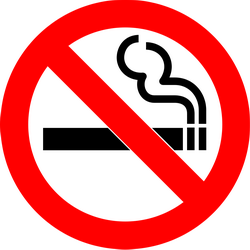 НЕ БРОСАЙТЕ НЕЗАТУШЕННЫЕ ОКУРКИ
НЕ ОСТАВЛЯЙТЕ НЕЗАТУШЕННЫЕ КОСТРЫ
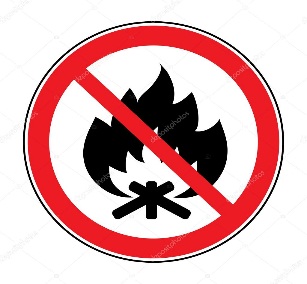 НЕ ПОДЖИГАЙТЕ ТРАВУ
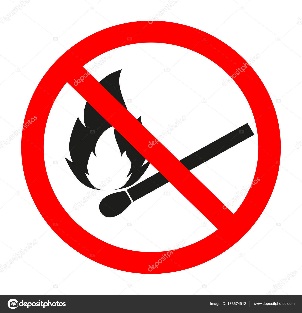 НЕ ОСТАВЛЯЙТЕ И НЕ СЖИГАЙТЕ В ЛЕСУ БЫТОВОЙ МУСОР
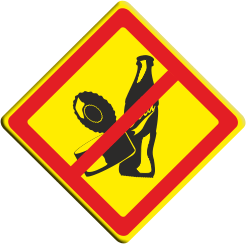 В СЛУЧАЕ ВОЗНИКНОВЕНИЯ ПОЖАРА ЗВОНИТЕ ПО ТЕЛЕФОНАМ: 74-20-01, 112